BSC-BÉd concentration biologie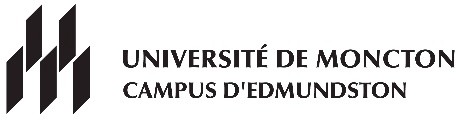 Automne 2021Inscrire 1 cours de français.- Inscrire BIOL1123 (NRC 3061) ou BIOL1143 (choisir 1 laboratoire : lundi NRC 3053, mardi NRC 3054 ou mercredi NRC 3055).Inscrire 1 cours de la 2e concentration : CHIM1113 (choisir 1 laboratoire : mercredi NRC 3063, jeudi NRC 3064 ou vendredi NRC 3065), CHIM1114* (NRC 3067), MATH1073 (NRC 3076) ouPHYS1173 (choisir 1 laboratoire : lundi NRC 3079 ou mardi NRC 3080).À l’exclusion des cours de la 2e concentration, inscrire 1 cours de la liste B.* Nous recommandons aux étudiantes et étudiants n’ayant pas suivi chimie 52411 ou qui ont obtenu une note inférieure à 80 % de choisir le cours de CHIM1114 au lieu de CHIM1113.Consulter le répertoire à l’adresse suivante : http://socrate.umoncton.caLundiMardiMercrediJeudiVendredi8h30FSCI1003NRC 305610h0011h30PAUSEPAUSEPAUSEPAUSEPAUSE12h0013h30FSCI1003NRC 305615h0016h3018h00ou18h30